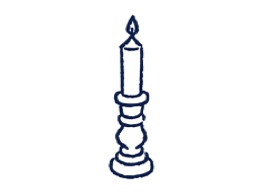 Lesson 3                   “Faithful Unto Death”Revelation 2:8-11The Culture of the Church- Smyrna (2:8a)Culturally, they were proud.Geographically, they were strategic.Politically, they were patriotic.Religiously, they were cultic and aggressive.Morally, they were cruel.The Character of Christ (Rev. 2:8b)He is sovereign over time. ~ the first and lastHe is sovereign over life and death. ~ which was dead, and is aliveThe Compliments for the Church (2:9)Jesus knew what they were going through. ~ I know thy works, and tribulation, and poverty…and I know the blasphemy of them…They were afflicted.They were poor.They were slandered.Jesus knew their enemies. ~ which say they are Jews, and are not, but are the synagogue of SatanThey were fake Jews.They were Satan’s tools.Jesus knew their true status. ~ but you are richThe Criticisms of the Church.Jesus criticizes nothing about this church.The Corrections for the Church (2:10a)Don’t be afraid of what’s coming. ~ Fear none of those things which you are about to sufferDon’t be afraid when you suffer.Don’t be afraid when you’re tested.Be faithful no matter what. ~ Be faithful until deathThe Consequences for the Church (2:10b)These Christians can be victors. ~ and I will give you a crownThese Christians will receive life. ~ of lifeThe Call to the Churches (2:11a)Hear Jesus’ message. ~ He that hath an ear, let him hearJesus’ message is for all churches. ~ What the Spirit saith unto the churchesThe Conquering of the Church (2:11b)Their suffering is temporary. ~ shall not be hurtTheir eternity is sure. ~ of the second deathPrayer Scripture: 	For I reckon that the sufferings of this present time are not worthy to be compared with the glory which shall be revealed in us.Romans 8:18College Student of the Night: Julianne ZirkleFreshman @ BJUBiology ClassSingle Focus/Cross Impact Requests:Cross Impact IUPUI, Purdue, and UIndySingle FocusCollege Students while they’re awayYear-Long atmosphere and discipleship at homeSunday Soul-Winning EffortsSpecific Requests:Jack Elms, Kendall Elms, Jesiah Achenbach in military training/serviceJoseph LaPointe’s back and spiritTrevor’s need for community at Indiana StateJessica’s Unsaved friend in MormonismZirkles as Ronda goes through cancer treatmentsXavion’s court situationSarah’s family’s salvationAnnouncements:Sunday, September 24- Sunday Night Fellowship @ Culvers Tuesday, September 26- Top Golf –6:30-8:30pm 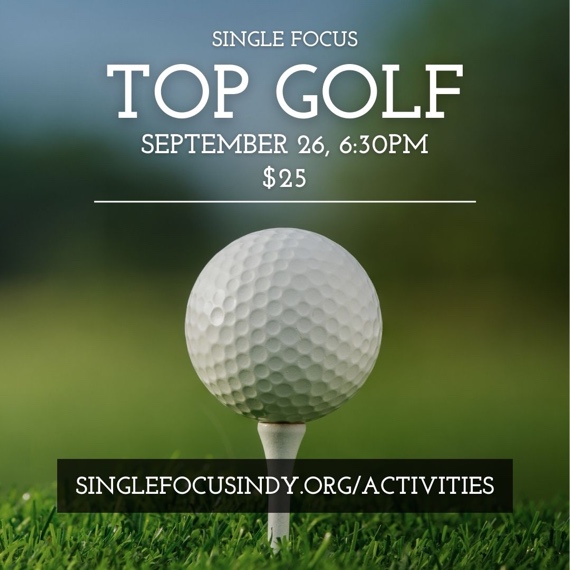 Order of Service for tonight:Service Theme: Identity in ChristOpening Game:  Would you Rather: Sweets VersionAnnouncements:Resources of the Night: Don’Opener: AndySongs: O God, My Joy- page 96To Live or Die – on screenIt is Not Death to Die – page 71Prayer: College Student of the Week: Julianne ZirkleMessage: Pastor Andy